2020!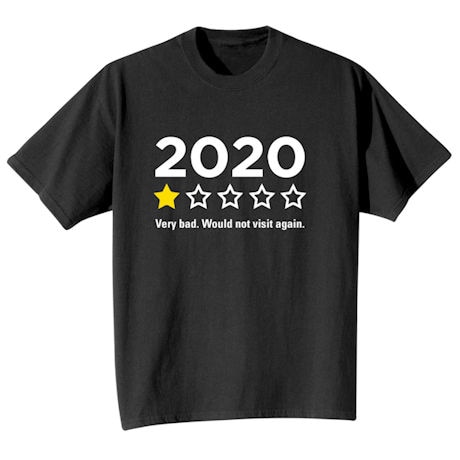 1-Star ReviewVery bad. Would not visit again.What we fear?	The future		God“Do not be afraid…	Joseph (Matthew 1:2)		Zechariah (Luke 1:13)			Mary (Luke 1:30)Why shouldn’t we be afraid?“Do not be afraid. I bring you GOOD NEWS that will cause GREAT JOY for all the people.” (Luke 2:10)All this took place to fulfill what the Lord had said through the prophet: “The virgin will conceive and give birth to a son, and they will call him Immanuel” (which means “God with us”). (Matthew 1:23)INCARNATION—what does it mean for us?God Experiences Humanity	God Reveals Himself to HumanityThe Son is the image of the invisible God, the firstborn over all creation.—Colossians 1:15The Word became flesh and made his dwelling among us. We have seen his glory, the glory of the one and only Son, who came from the Father, full of grace and truth.—John 1:14God Is With UsGod Reveals Himself Through UsThe Lord your God goes with you; HE will never leave you nor forsake you. 							—Deuteronomy 31:6God has said, “Never will I leave you; never will I forsake you.” —Hebrews 13:5“And surely I am with you always, to the very end of the age.” —Matthew 28:20